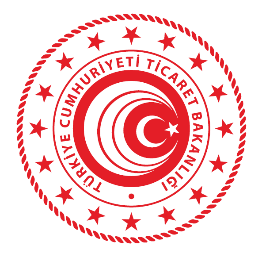 MINISTRY OF TRADE USER MANUAL OF VIRTUAL QUEUE WITH BOOKING SYSTEM MOBILE APPLICATION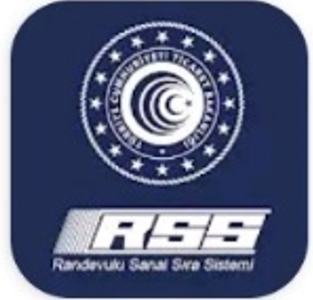 17 July 2020General Directorate of Risk Management, Liquidation and Floating CapitalMOBILE APPLICATION OF VIRTUAL QUEUE SYSTEM WITH BOOKING (RSSS) MOBILE APPLICATION(Application Steps)MOBILE APPLICATION OF VIRTUAL QUEUE SYSTEM WITH BOOKING (RSSS) MOBILE APPLICATION(Application Steps)MOBILE APPLICATION OF VIRTUAL QUEUE SYSTEM WITH BOOKING (RSSS) MOBILE APPLICATION(Application Steps)1You can download the mobile application of the Virtual Queue System With Booking to your mobile phone, from Google Play store for mobile phones with Android operating systems; Also from Apple store for mobile phones with IOS operating system.  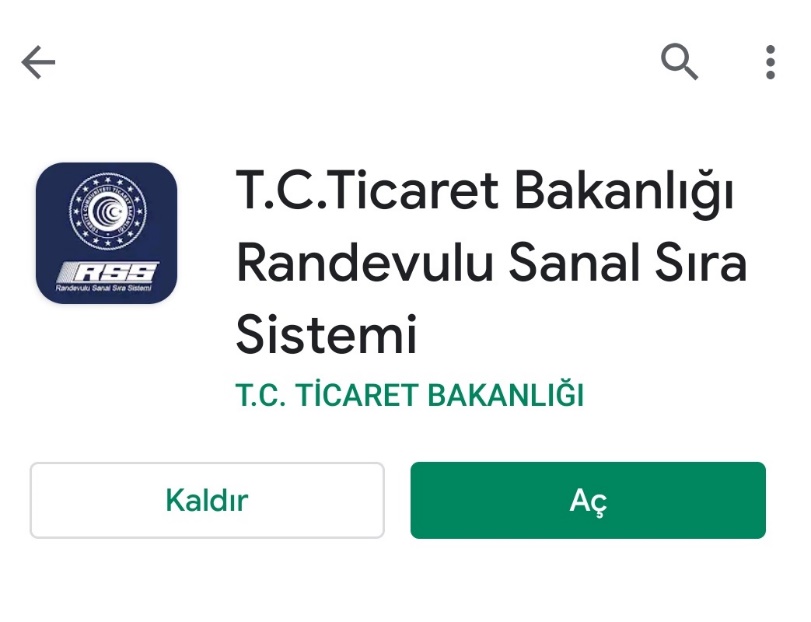 2Create the user registry. During registry please keep your identity number and your active mobile phone for sms verification. (Turkish citizens shall login with Turkish ID Number (TCKN), Foreign nationals shall login with Passport Number.)Create the user registry. During registry please keep your identity number and your active mobile phone for sms verification. (Turkish citizens shall login with Turkish ID Number (TCKN), Foreign nationals shall login with Passport Number.)3Press to “Make a Booking” button and select the load information of your vehicle as full or empty 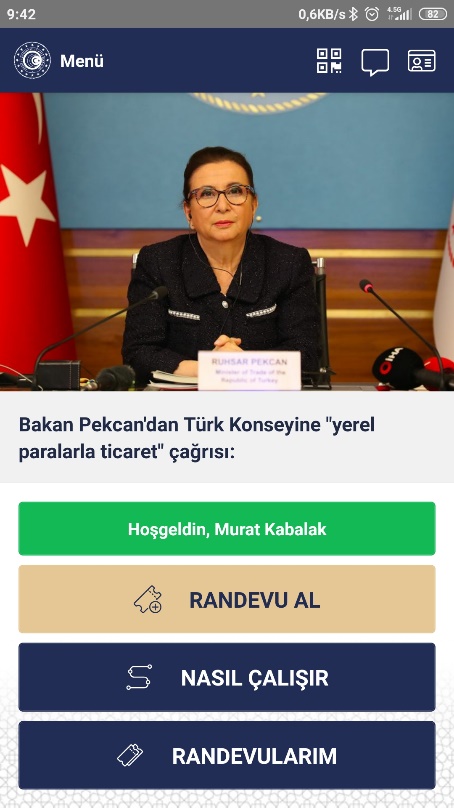 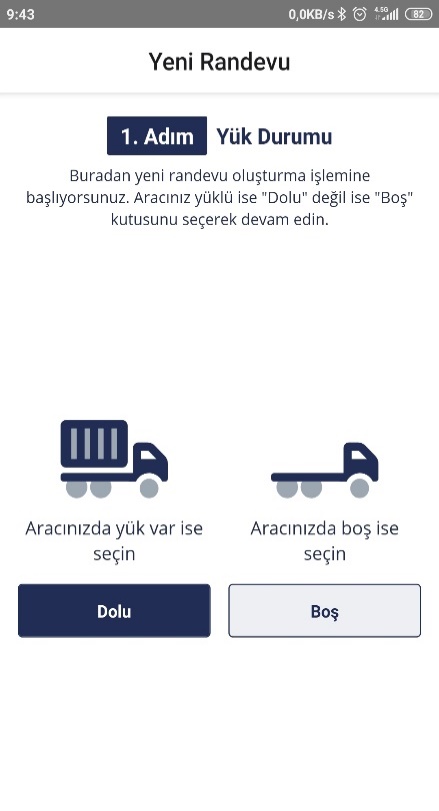 4Enter the transport document type and document number correctly in compliance with the BİLGE application 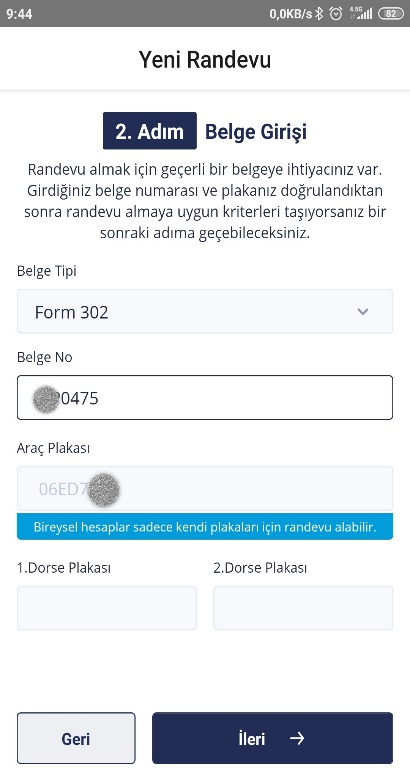 5Select the relevant options related with your load type/or any special circumstance about your status if there is any. 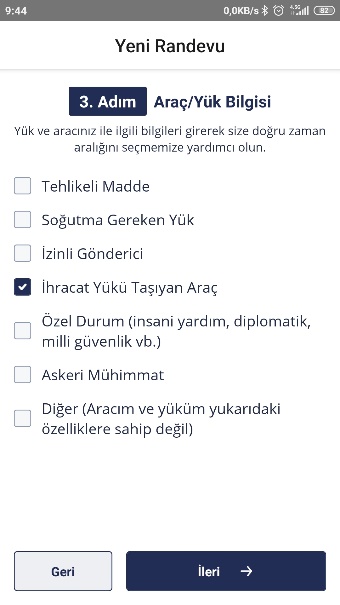 6Select the date that you are planning to exit the border and exact time that you will arrive to GTİ TIR Park.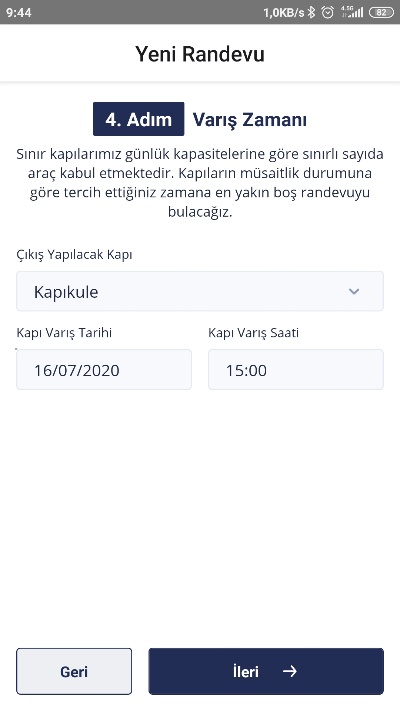 7There are time hourly slots in the system that state time intervals you estimate when to arrive to TIR Park and when to exit to the customs area (such as 14.00-15.00, 17.00-18.00). If the time interval which system assigned to you is suitable for you press the “Accept” button and enter the driver information.if not suitable press to “Change Date” button and select a suitable time interval (slot) for you.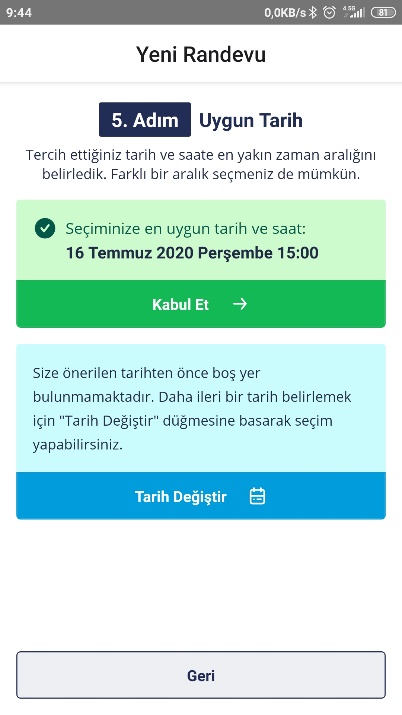 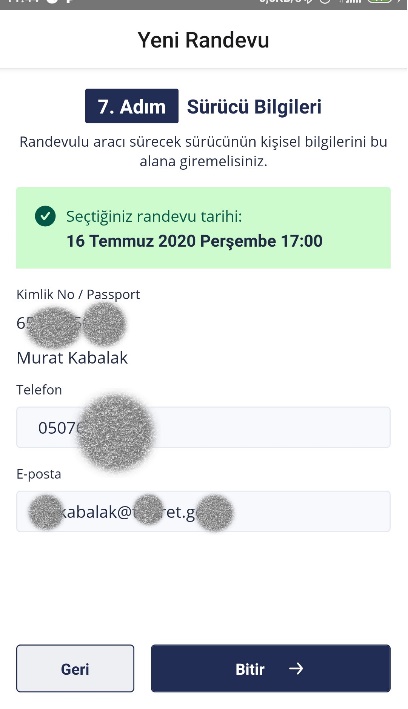 8Your booking is successfully created, by pressing “Display Ticket” button you can display the QR Code Screen.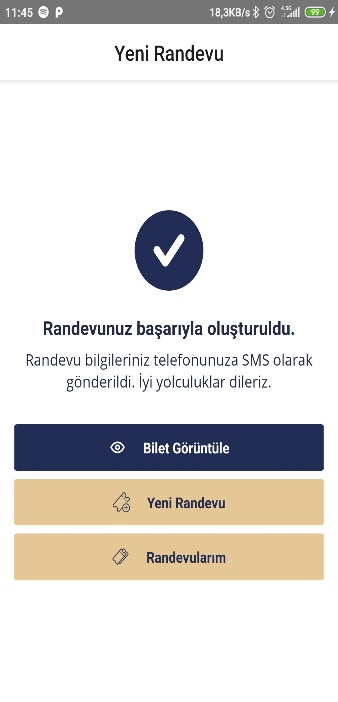 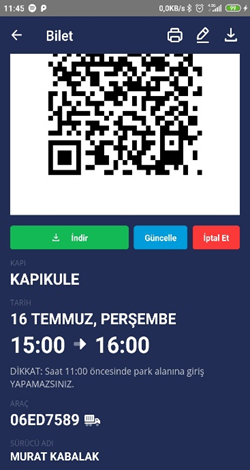 9Start driving forward to GTİ TIR Park.Start driving forward to GTİ TIR Park.10Your booking time is the time that you enter to GTİ Park. Please stick to this time.Your booking time is the time that you enter to GTİ Park. Please stick to this time.11When you arrive to GTİ TIR Park, scan the QR Code at the mobile application to the entry control unit. If you have arrived in compliance with your booking time barrier will be opened. When you arrive to GTİ TIR Park, scan the QR Code at the mobile application to the entry control unit. If you have arrived in compliance with your booking time barrier will be opened. 12Inside the GTİ TIR Park, make a notification that you are ready to exit by pressing to “Ready for Exit” link received by SMS with your mobile phone (in the mobile application at the QR Code screen “Ready for Exit” button will be activated), or by pressing to the “Ready for Exit”  button at the kiosks. Inside the GTİ TIR Park, make a notification that you are ready to exit by pressing to “Ready for Exit” link received by SMS with your mobile phone (in the mobile application at the QR Code screen “Ready for Exit” button will be activated), or by pressing to the “Ready for Exit”  button at the kiosks. 13Scan the QR code that you used to enter to the exit control unit. Move forward to the customs area when the barrier is opened. Scan the QR code that you used to enter to the exit control unit. Move forward to the customs area when the barrier is opened. 